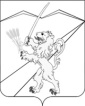 АДМИНИСТРАЦИЯ ЗАССОВСКОГО СЕЛЬСКОГО ПОСЕЛЕНИЯ ЛАБИНСКОГО РАЙОНАПОСТАНОВЛЕНИЕот 08.09.2015 г.                                                                                                                          № 86станица ЗассовскаяОб утверждении Порядка разработки и корректировки, осуществления мониторинга и контроля реализации прогноза социально-экономического развития Зассовского сельского поселения Лабинского района на среднесрочный периодВ соответствии со статьей 6 и пунктом 5 статьи 11 Федерального закона от 28 июня 2014 года № 172-ФЗ «О стратегическом планировании в Российской Федерации», распоряжением главы администрации (губернатора) Краснодарского края от 9 декабря 2014 года № 451-р «О мерах по выполнению в Краснодарском крае Федерального закона от 28 июня 2014 года № 172-ФЗ «О стратегическом планировании в Российской Федерации», постановлением  главы администрации (губернатора) Краснодарского края от 23 июля 2015 года  № 699 «О порядке разработки и корректировки, осуществления мониторинга и контроля реализации прогнозов социально-экономического развития Краснодарского края на долгосрочный и среднесрочный периоды»,    в целях совершенствования процесса организации разработки прогноза социально-экономического развития Зассовского сельского поселения  Лабинского района, п о с т а н о в л я ю:1. Утвердить Порядок разработки и корректировки, осуществления мониторинга и контроля реализации прогноза социально-экономического развития Зассовского сельского поселения Лабинского района на среднесрочный период (прилагается).   2. Специалисту 1 категории администрации Зассовского сельского поселения Лабинского района (И.В. Плазун) разместить настоящее постановление на официальном сайте администрации Зассовского сельского поселения Лабинского района в информационно-телекоммуникационной сети «Интернет».3. Контроль за выполнением настоящего постановления оставляю за собой.4. Постановление вступает в силу со дня его подписания.Глава администрацииЗассовского сельского поселенияЛабинского района	                                             С.В. Суховеев                                                                                    				     Порядокразработки и корректировки, осуществления мониторинга и контроля реализации прогноза социально-экономического развития Зассовского сельского поселения Лабинского района на среднесрочный период1. Общие положения1.1. Настоящий Порядок регулирует отношения по разработке и корректировке, осуществлению мониторинга и контроля реализации прогноза социально-экономического развития Зассовского сельского поселения Лабинского района на среднесрочный период (далее - прогноз).	1.2. Разработку, корректировку, мониторинг и контроль реализации прогноза осуществляет администрация Зассовского сельского поселения Лабинского района (далее - администрация).1.3. Участниками процесса прогнозирования являются администрация Зассовского сельского поселения Лабинского района, хозяйствующие субъекты, осуществляющие деятельность на территории поселения.1.4. Прогноз разрабатывается в целях определения тенденций социально-экономического развития Зассовского сельского поселения Лабинского района на среднесрочную перспективу, и является основой для разработки проекта местного бюджета на очередной финансовый год.1.5. Прогноз разрабатывается на вариативной основе.1.6. Содержание прогноза определяется министерством экономики Краснодарского края.1.7. Разработка прогнозов включает в себя следующие этапы:1.7.1. Подготовка администрацией постановления о разработке прогноза.1.7.2. Сбор администрацией от участников процесса прогнозирования данных, необходимых для разработки прогноза.1.7.3. Разработка администрацией проекта прогноза.1.7.4. Общественное обсуждение проекта прогноза.1.7.5. Утверждение (одобрение) прогноза.1.8. Администрация несет ответственность за достоверность и своевременность представления информации для государственной регистрации документов стратегического планирования в соответствии с пунктом 3 статьи 12 Федерального закона от 28 июня 2014 года № 172-ФЗ «О стратегическом планировании в Российской Федерации».1.9. Прогнозы подлежат официальному опубликованию (за исключением их отдельных положений, в которых содержится информация, относящаяся к государственной, коммерческой, служебной и иной охраняемой законом тайне).2. Разработка и корректировка прогноза социально-экономического развития Зассовского сельского поселения Лабинского района на среднесрочный период2.1. Прогноз социально-экономического развития Зассовского сельского поселения Лабинского района на среднесрочный период (далее - среднесрочный прогноз) разрабатывается ежегодно на три года (на очередной финансовый год и на плановый период).2.2. Среднесрочный прогноз разрабатывается на основе итогов функционирования  экономики поселения в предшествующие годы и оценки результатов работы за отчетный период, статистической информации за полугодие текущего года, предложений и намерений руководителей предприятий и организаций поселения, методических рекомендаций министерства экономики Краснодарского края и предложенных Министерством экономического развития Российской Федерации индексов-дефляторов, дифференцированных с учетом развития информационных процессов и особенностями функционирования отдельных отраслей,  а также индексов-дефляторов предложенных министерством экономики Краснодарского края.2.3. Среднесрочный прогноз одобряется главой администрации Зассовского сельского поселения Лабинского района одновременно с принятием решения о внесении проекта местного бюджета в Совет Зассовского сельского поселения Лабинского района.2.4. Периодом действия среднесрочного прогноза считается период с даты одобрения среднесрочного прогноза до окончания очередного финансового года.2.5. Корректировка среднесрочного прогноза осуществляется в период действия среднесрочного прогноза по решению администрации поселения.2.6. Основаниями для корректировки среднесрочного прогноза являются:2.6.1. Существенное изменение условий развития экономики Российской Федерации, Краснодарского края, Лабинского района и Зассовского сельского поселения Лабинского района.2.6.2. Итоги рассмотрения ежегодных отчетов о реализации прогноза.2.7. В случае корректировки среднесрочного прогноза администрация в течение 10 дней после корректировки, но не позднее 1 декабря текущего финансового года направляет в управление экономики администрации муниципального образования Лабинский район среднесрочный прогноз с учетом корректировки.3. Общественное обсуждение проекта среднесрочного прогноза3.1. В целях обеспечения открытости и доступности информации проект прогноза подлежит размещению на официальном сайте администрации Зассовского сельского поселения Лабинского района в информационно-телекоммуникационной сети «Интернет».3.2. Администрация обеспечивает проведение процедуры общественного обсуждения проекта прогноза путем размещения соответствующего проекта на официальном сайте администрации Зассовского сельского поселения Лабинского района в информационно-телекоммуникационной сети «Интернет» с указанием следующей информации:3.2.1. Срок начала и окончания проведения общественного обсуждения проекта прогноза.3.2.2. Адрес электронной почты администрации для направления замечаний и предложений к проекту прогноза.3.2.3. Порядок направления предложений и замечаний к проекту прогноза.3.3. Общественное обсуждение проводится в срок не менее 7 календарных дней со дня размещения на официальном сайте текста проекта прогноза.3.4. Предложения и замечания к проекту прогноза подлежат обязательному рассмотрению администрацией.3.5. После окончания срока проведения общественного обсуждения администрация готовит итоговый документ (протокол) о проведенном общественном обсуждении проекта прогноза с обоснованием принятия      (отклонения) предложений и замечаний, который подписывается главой администрации.3.6. В целях информирования граждан, юридических лиц о принятии   (отклонении) предложений и замечаний по результатам проведенного общественного обсуждения итоговый документ размещается на официальном сайте администрации Зассовского сельского поселения Лабинского района в информационно-телекоммуникационной сети «Интернет» в течение                              10 календарных дней после истечения срока завершения проведения общественного обсуждения.4. Мониторинг и контроль реализации прогноза4.1. Администрация поселения осуществляет мониторинг и контроль реализации прогноза социально-экономического развития поселения на среднесрочный период в срок не позднее 1 октября года, следующего за отчетным.4.2. В целях осуществления администрацией мониторинга и контроля реализации прогнозов участники прогнозирования  направляют сведения о реализации прогнозов по форме, утвержденной администрацией.4.3. Администрация поселения до 1 октября года, следующего за отчетным, на основании указанных сведений подготавливает ежегодный отчет о результатах реализации прогноза. 4.4. Ежегодный отчет о результатах реализации прогноза размещается на официальном сайте администрации Зассовского сельского поселения Лабинского района в информационно-телекоммуникационной сети «Интернет». 4.5. Результаты мониторинга реализации прогноза отражаются в ежегодном отчете главы администрации Зассовского сельского поселения Лабинского района о результатах деятельности администрации Зассовского сельского поселения Лабинского района.Главный специалист администрации                             О.В. Мануйлова ПРИЛОЖЕНИЕУТВЕРЖДЕНпостановлением администрации Зассовского сельского поселения Лабинского районаот 08.09.2015  № 86